18.08.2021 Beschluss 2021/22 [03.02] ESAG-FinanzierungDas Studierendenparlament der Heinrich-Heine-Universität hat beschlossen:dem Fachschaftenreferat und dem AStA-Vorstand die Geldmittel des Haushaltstopfs (HT 56 02 ESAG) in Höhe von bis zu 12.182,83 Euro für die Durchführung der ESAG 2021/22 zur Verfügung zu stellen. Vor Anschaffung soll geprüft werden, ob es AStA interne Leihmöglichkeiten gibt.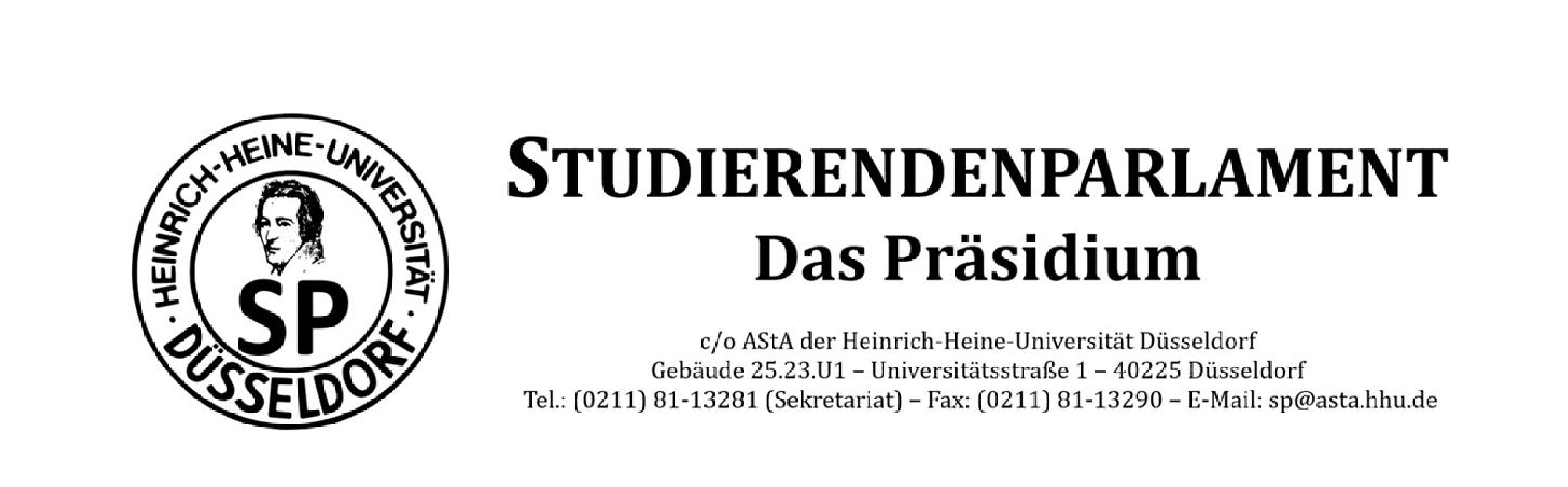 Düsseldorf, 18.08.2021_______________________  	 	 	 	________________________ Rebecca Hermans 	 	 	 	 	 	Lara Volkmer SP-Präsidentin 	 	 	 	 	 	stellv. SP-Präsidentin 